PhoneGap Desktop AppStart New, Blank, give it a name and hit create project: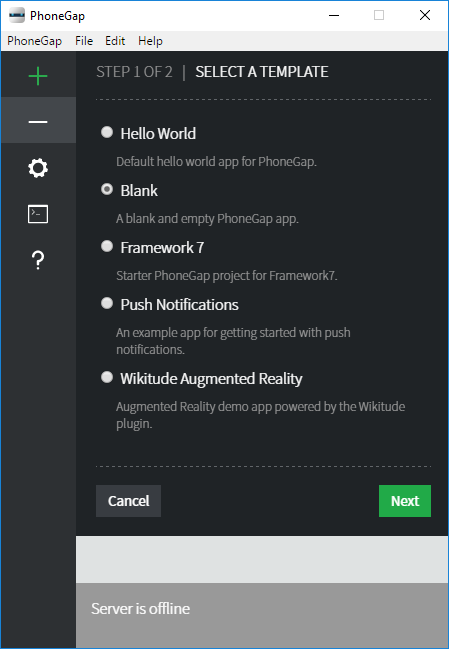 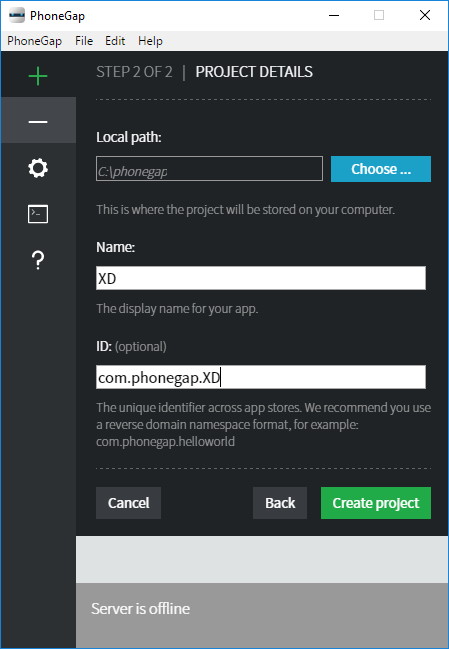 www folder in project folder is where we build our app: 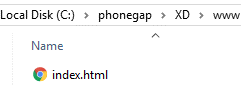 open index.html in favorite code editorcode directly underneath the cordova.js script link, between the body tags of the html:Emulate, and before clicking the memes button open More tools  Developer tools in Chrome: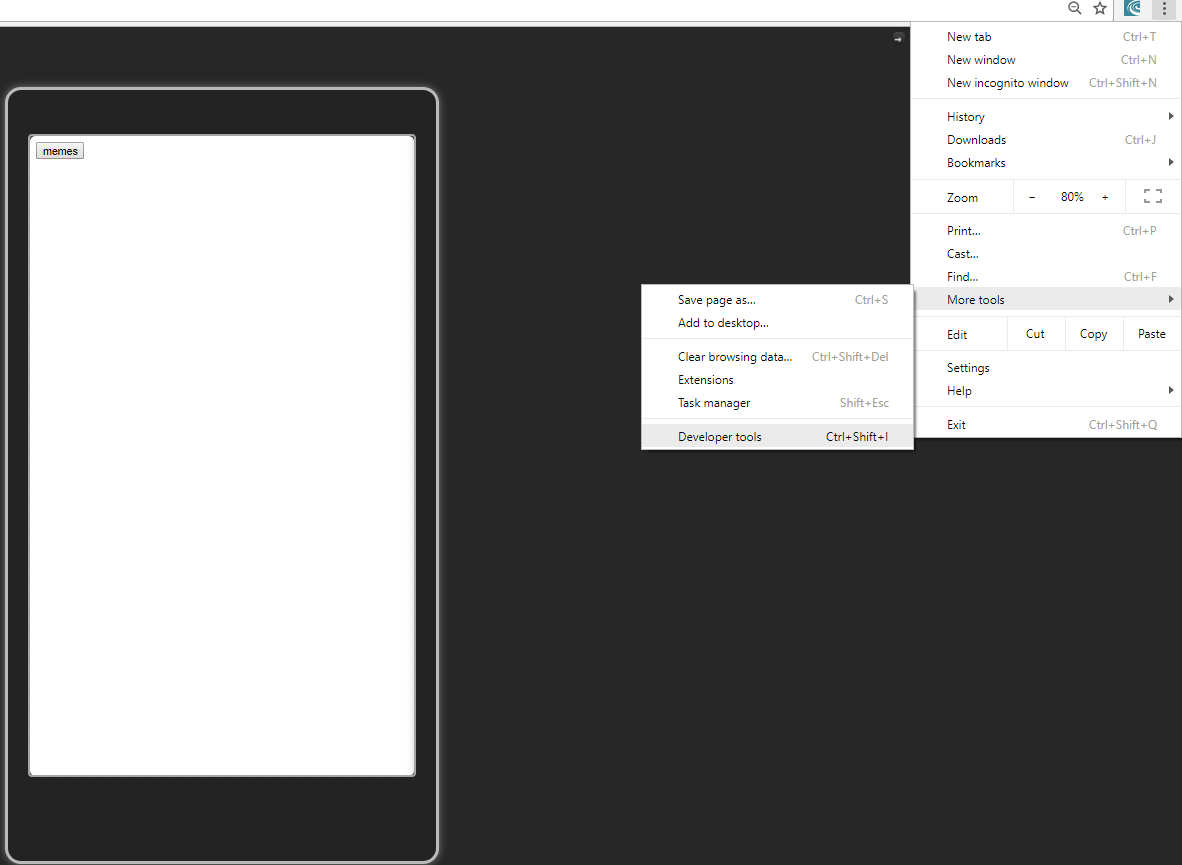 View Console tab in Develop Tools, and hit memes button.  You should see message swag logged in Console window on right (along with a million other messages you can ignore):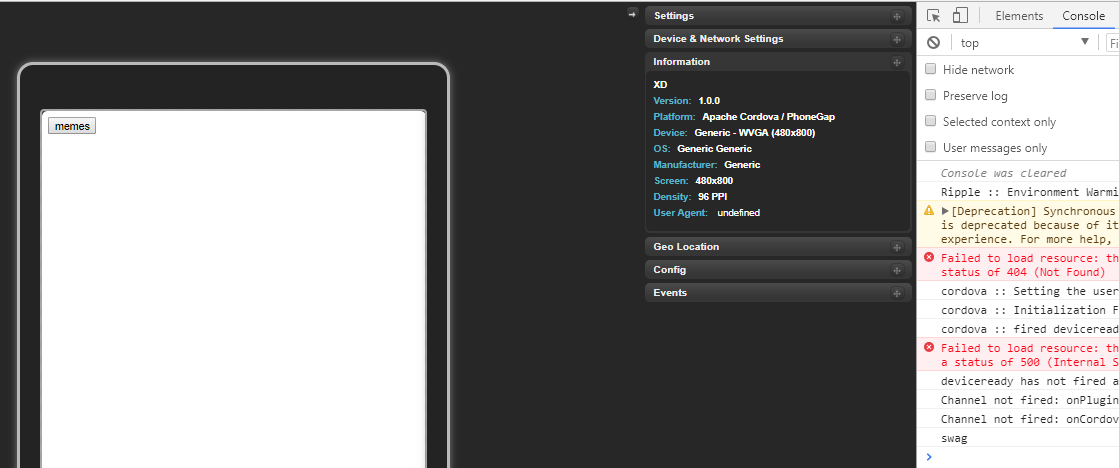 